SUTTON PARISH COUNCILTRAINING AND DEVELOPMENT POLICYPurpose and scope										2Identifying, meeting and evaluating training and development needs			2Consideration											2Categorising training and personal development						3Guidance for support										4Study leave											4Purpose and scopeThis purpose of this policy is to set out the Council’s position on the provision of training and development opportunities for staff. It applies to all staff whether full or part time, temporary or fixed term.Identifying, Meeting and Evaluating Training and Development NeedsTraining and development needs will be identified from a variety of sources:Induction and probationary periodsOne-to-onesAppraisalWorkforce planningTeam meetingsAnnual planChange processesIn addition, the council will encourage staff to identify their own learning styles and will seek to provide a wide variety of learning and training methods, including:Attendance at conferences, seminars and short coursesOnline trainingInternal coachingShared in-house learning resources (books, journals, DVDs etc.)In house trainingWork shadowingTime for self-directed research and learningConsiderationA number of factors will be taken into account when assessing a request from an individual.  This policy provides one element of the decision-making process. Other factors will include availability of finance and the individual's employment record.In order to ensure that the council is able to consistently evaluate requests, training and development opportunities have been organised into three categories according to the degree of importance each intervention has for different roles.Categorising training and personal developmentThe three categories are as follows:Mandatory Mandatory training is legally required for the post-holder, or a qualification deemed to be so fundamental to the role, that the council makes it a mandatory requirement.  Any mandatory training or qualifications are to be stated on the job description. For mandatory qualifications, it is unlikely that an applicant would be recruited without having previously attained the qualification. Where a qualification becomes mandatory for the role, the council will provide reasonable assistance for the employee to attain the qualification (see the section on Guidance for Support below).Some mandatory training may be specific to a particular job role whilst other training may be a generic requirement. Examples of mandatory training include:Generic trainingHealth and Safety (Personal Safety, Manual handling, Display Screen equipment)[Food hygieneData Protection]Desirable Desirable training is not legally required for the post, but it is directly relevant to the individual's job. Any desirable training or qualifications are to be stated on the job description.For desirable qualifications or training, an individual may be recruited without having previously attained the qualification or undergone the training but may be expected to attain the qualification within a defined period of time. The need for training may also be identified through one-to-one meetings or annual appraisals. A desirable qualification is likely to enhance the skills and reputation of the council. Examples may include:Job specific[Certificate in Local Council Administration (CiLCA)Cemetery Legal ComplianceMicrosoft Excel]OptionalAn optional qualification or optional training may not be directly linked to the individual’s current job. Optional training or development is generally more beneficial to the individual’s career than it is for the council.  Personal development aimed at developing the skills or knowledge of an individual in order to provide a successor for an existing job is deemed to be optional. However, depending on the circumstances, training for succession may be ‘desirable’. Job specific[Community GovernanceTown Planning Technical Support - Level 3 Diploma]Guidance for support Support for qualifications, training and personal development can include [financial assistance towards the cost of tuition, examinations and resource materials in addition to half / day release and time off for study leave and taking the examination]. Any financial and non-financial support to training and development is entirely at the discretion of the council.   [Any financial support in excess of [£xxx], including the offer of a loan, will always be conditional upon the employee’s agreement to either a full or partial repayment of the financial support provided.  The council reserves the right to reclaim financial support where the employee;Leaves the council during the duration of the course, or up-to 1 year following completion of the course.Fails to complete the trainingFails to attend training without good reason]Study leaveWhere individual requires study leave to undertake mandatory training, they will be able to take all the leave within normal working hours.[Where individuals require study leave to undertake study which is not mandatory but part of the individual’s formal continuous professional development, the council will contribute up to 50% of study leave time, to a maximum of 3 days per annum.Where individuals require study leave to undertake training which is not mandatory but part of the individual’s desire for career development, the council will contribute up to 3 days study leave per annum for courses which are directly related to the individual’s role.Time off for study leave must be approved in advance. To make a request the individual is asked to write to the Clerk (or Chairman of the Council), setting out the details of the course of study, how it relates to their work, and the time being requested.]No study leave will be granted where individuals undertake study which is not required for their role, or not directly related to their role. However, the Clerk (or Chairman of the Council) will consider requests for flexible working to allow the study to take place, as long as the needs of the council can be met.This is a non-contractual procedure which will be reviewed from time to time.Date of policy: 14TH March 2022
Approving committee:  Personnel Committee
Date of committee meeting: 14th March 2022
Policy version reference: V3
Supersedes: Training Policy V2 6th August 2019
Policy effective from: 14th March 2022
Date for next review: March 2024 (of before if change of legislation)— policy ends here —NotesGreen Book termsIf the council adopts Green Book terms and conditions of employment, staff attending or undertaking required training are entitled to payment of normal earnings; all prescribed fees and other relevant expenses arising. Employees are also entitled to paid leave for the purpose of sitting for required examinations. When attending training courses outside contracted daily hours, part-time employees should be paid on the same basis as fulltime employees.“Being a good employer – a guide for parish and town councillors”.The “Being a good employer guide” provides comprehensive advice and guidance around training and development, including what a policy might contain; identifying training needs, as well as information and guidance on appraisal.GuidanceWhere there is text in [square brackets] this part may be updated or be deleted if not relevant. An alternative option may have been provided.Important noticeThis is an example of an employment policy designed for a small council adhering to statutory minimum requirements and does not constitute legal advice. As with all policies it should be consistent with your terms and conditions of employment.This document was commissioned by the National Association of Local Councils (NALC) in 2019 for the purpose of its member councils and county associations. Every effort has been made to ensure that the contents of this document are correct at time of publication. NALC cannot accept responsibility for errors, omissions and changes to information subsequent to publication.This document has been written by the HR Services Partnership – a company that provides HR advice and guidance to town and parish councils. Please contact them on 01403 240 205 for information about their services.  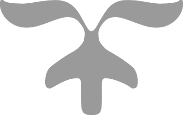 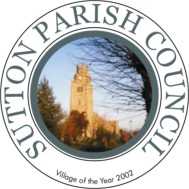 